ОСП МБДОУ детский сад № 8 «Звездочка» - детский сад «Солнышко»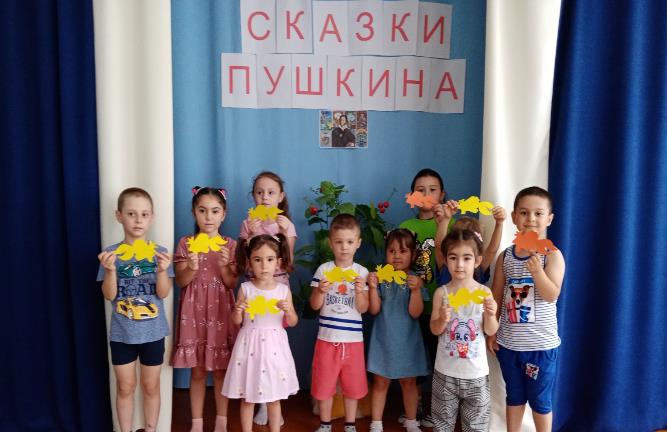 Подготовила и провела воспитатель: Елистратова С.В.Цель: закрепление представлений о сказках А.С. ПушкинаЗадачи: 1. Создать условия для узнавания сказок и сказочных персонажей А.С. Пушкина2. Развивать память, воображение.3. Прививать любовь к творчеству поэта.Ведущий: Ребята, вы любите сказки? А хотели бы вы отправиться в увлекательное путешествие по сказкам Александра Сергеевича Пушкина? Для этого надо разделиться на две команды и придумать название.1 команда «Ученый кот»2 команда «Золотая рыбка»За каждое правильно выполненное задание, команда получает по золотой рыбке.Это Пушкин. Это чудо.Это прелесть без конца.В нашей жизни вечно будутЭтих сказок голоса.Сколько сказок у поэта?Их не много и не мало,Но все Пушкинские - этоНаше вечное начало!Разминка «Назови сказку правильно»Ведущий:  Давайте вспомним названия сказок Пушкина.1. «Сказка о рыбаке и ….» (рыбке)2. «Сказка о Золотом …» (петушке)3. «Сказка о царе….» (Салтане)4. «Сказка о мертвой …» (царевне и семи богатырях)5. «Сказка о попе и….» (работнике его Балде)I конкурс «Вопрос – ответ». Вопросы на знание сказок А. С. ПушкинаЗа каждый правильный ответ на вопрос команда получает по 1 золотой рыбке. Команды отвечают по очереди.1.Что просила старуха у золотой рыбки? (корыто, избу, стать: столбовой дворянкой, царицей, владычицей морскою).2. Какой рыболовной снастью ловил рыбу старик из сказки? (невод)3. Сколько раз закидывал старик невод? (три)4. Как золотая рыбка проучила старуху? - (Старуха осталась у разбитого корыта).II конкурс. Задание – соревнование «Собери орешки»…Белка песенки поетДа орешки все грызет,А орешки не простые,Все скорлупки золотые,Ядра – чистый изумруд …(перенести орешки в ложке)Ведущий: В сказке « О мертвой царевне и семи богатырях», было яблоко ядовитое от которого погибла царевна, только любовь ее спасла. Вот и у нас следующий конкурс III конкурс.Подвижная игра «Наливное яблочко»Ведущий:  Командам нужно будет пронести на тарелке яблочко, не уронив его.«Петушок с высокой спицыСтал стеречь его границы» («Сказка о золотом петушке»)Игра со зрителями «Золотой петушок»Ребенок одевает шапочку петушка и на одной ноге скачет до препятствия и обратно.IV конкурс Игра «Волшебный мешочек»В мешочке находятся предметы из разных сказок А. С. Пушкина. Дети по очереди подходят к сундучку, достают предмет и называют сказку и героя, связанного с этим предметом (зеркало, перо, яблоко, сеть)За каждый правильный ответ команда получает зол.рыбке.Игра «Балда и чёртики»Дети становятся в круг. Ведущий в центре круга с веревкой. Он крутит веревку на уровненог детей по кругу. Задача детей – перепрыгнуть веревку, не задев её.Игра – разминка «Кто лишний?» (C командами и со зрителями).Ведущий: Я буду называть героев из разных сказок, а вы слушайте внимательно. Если герой из сказок Пушкина, то вы должны хлопнуть в ладоши. Если названный герои не относятся к произведениям Пушкина – топнуть ногой. Приготовились…Чебурашка, братья-богатыри, лиса, Снегурочка, комар, Конек-Горбунок, поп, Колобок, Журавль, Царевна-Лебедь, кот Леопольд, царь Салтан, Карабас-Барабас, сестрица Аленушка, рыбка, князь Гвидон, Баба Яга, Балда, Курочка Ряба.V конкурс: «Собери картинку»Ведущий: У вас на столах лежат разрезанные картинки, вам необходимо их собрать и отгадать из какой сказки, изображенный на них герой. Та команда, которая быстрее всех справиться с заданием получит 3 рыбки. Вторая команда – 2 рыбки.Пока команды собирают картинки, проводится игра со зрителямиИгра: «Повторяй за мной» (со всеми)Показывает движения, дети вместе с ним. Проводится 3 раза, каждый раз ведущийускоряет темп.И царица - хохотать,И плечами пожимать,И подмигивать глазами,И прищелкивать перстами,И вертеться, подбочась,Гордо в зеркальце глядясь.Конкурс «Подскажи словечко»1. Жил старик со своею старухойУ самого синего ... (моря)2. Родила царица в ночь не то сына, не то дочь;Не мышонка, не лягушку, а неведому… (зверушку)3.И днем и ночью кот ученыйвсе ходит по цепи ... (кругом)4.Белка песенки поет, да орешки все ... (грызет)5.Нужен мне работник: повар, конюх и ... (плотник)6.Ах, ты, мерзкое стекло! Это врешь ты мне ... (назло)7.Вот мудрец перед Дадоном стал и вынул из мешка ... (Золотого Петушка)8.Месяц, месяц мой дружок, позолоченный ... (рожок)Ведущий: Вот и закончилось наше с вами путешествие по сказкам Пушкина. Давайте подсчитаем, сколько рыбок  набрала каждая команда (подсчет рыбок)Ведущий: Ребята, вам понравилось наше путешествие по сказкам А.С. Пушкина? Кому что больше всего понравилось и запомнилось? И мне понравилось с вами играть, вы большие молодцы, хорошо знаете сказки А.С. Пушкина и отлично справились со всеми заданиями.До скорой встречи!ФОТООТЧЕТ: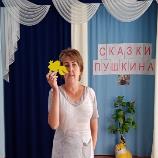 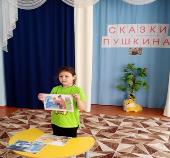 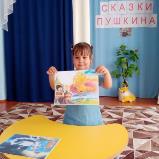 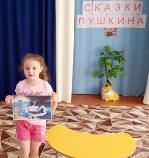 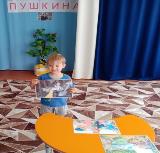 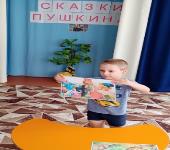 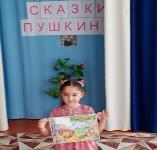 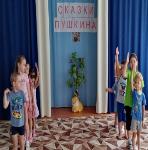 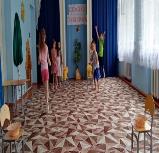 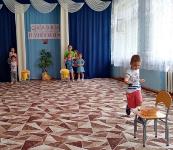 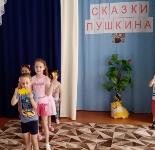 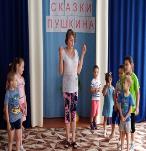 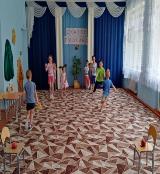 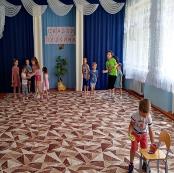 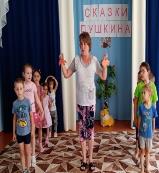 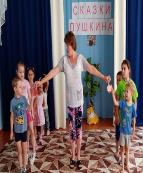 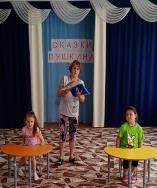 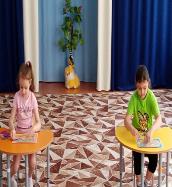 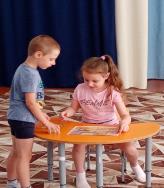 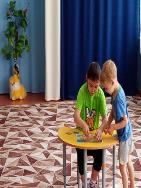 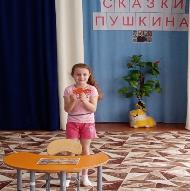 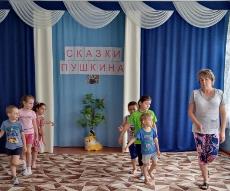 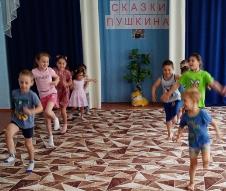 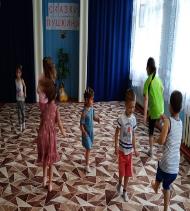 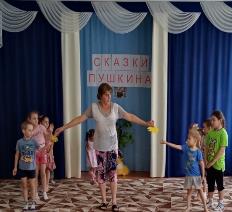 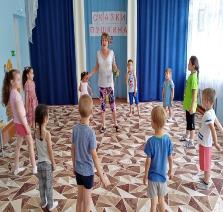 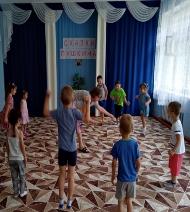 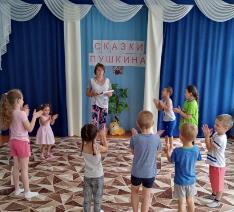 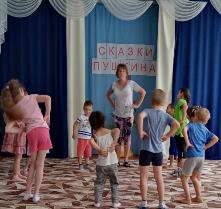 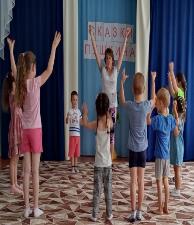 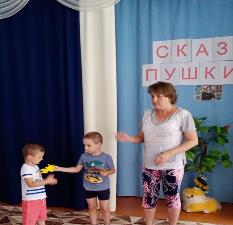 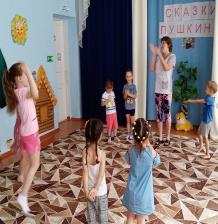 